El Nino:  FRQName: ______________________________  October 22, 2019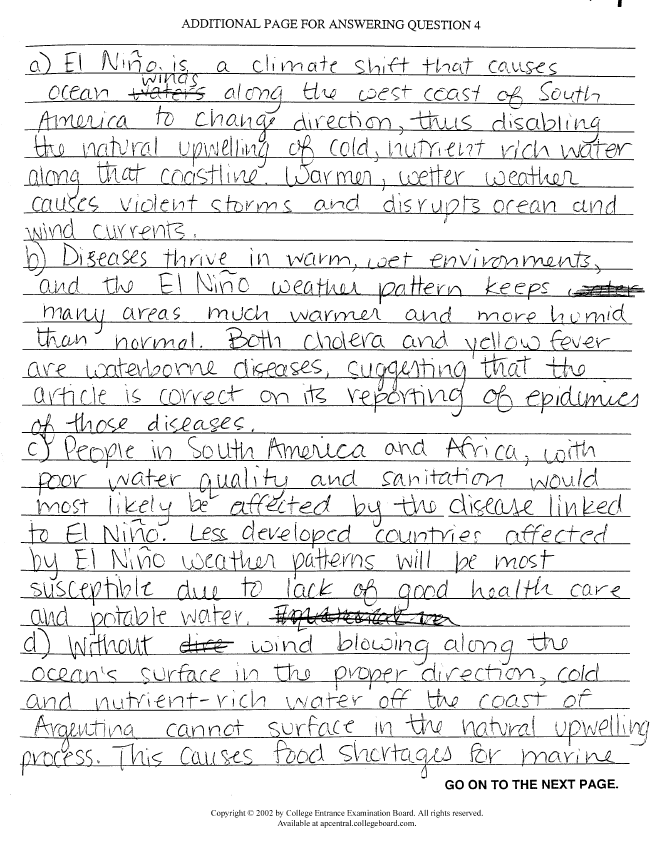 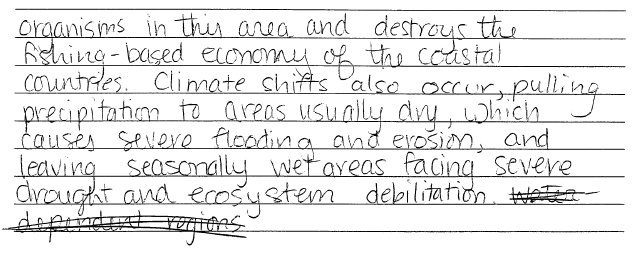 Correct Answers